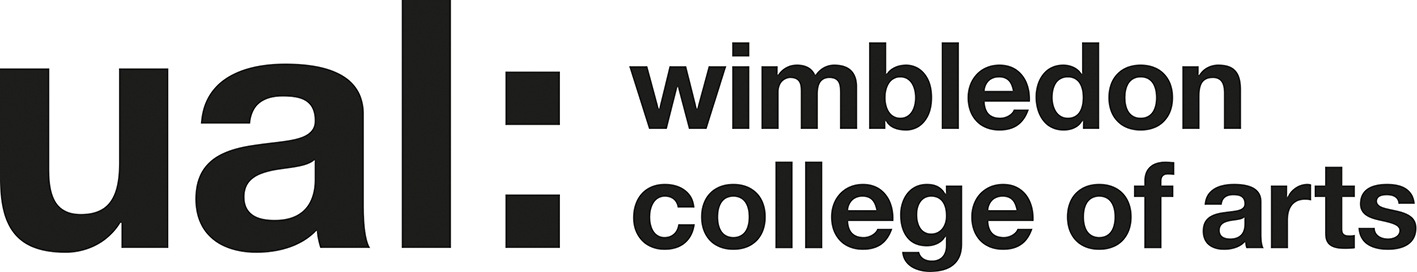 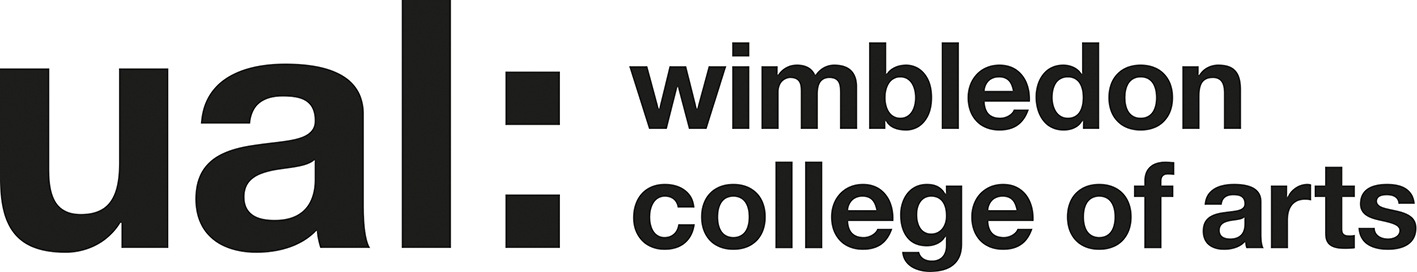 Job Title: 	Lecturer in Fine Art Contextual Practice (Print and Time Based Media)		Grade: 	5JOB DESCRIPTION AND PERSON SPECIFICATIONJOB DESCRIPTION AND PERSON SPECIFICATIONJOB DESCRIPTION AND PERSON SPECIFICATIONJOB DESCRIPTION AND PERSON SPECIFICATIONJob Title: Lecturer in Fine Art Contextual Practice - Print and Time Based Media (maternity cover)Job Title: Lecturer in Fine Art Contextual Practice - Print and Time Based Media (maternity cover)Accountable to: Associate Dean: College, Wimbledon College of Arts Accountable to: Associate Dean: College, Wimbledon College of Arts Contract Length: Fixed Term, for a period of around 6 months, starting 1 September 2017 FTE: 0.4FTE: 0.4Weeks per year: AllSalary: £36,642 - £43,961 pa pro rata Salary: £36,642 - £43,961 pa pro rata Grade: 5Grade: 5College: Wimbledon College of ArtsCollege: Wimbledon College of ArtsLocation: Merton Hall Road, SW19 3QALocation: Merton Hall Road, SW19 3QAPurpose of Job: Delivery and organisation of the subject-specific Contextual Practice units for BA Fine Art: Print and Time Based Media at Wimbledon.Contribute to the delivery, vision and development of Contextual Practice within the Fine Art Programme at Wimbledon and, together with the other Contextual Practice Lecturers, coordinate the programme of visiting speakers for the Perspectives Lecture Programme.Contribute to the vision and development of the contextual studies delivery at Wimbledon College of Arts.
Purpose of Job: Delivery and organisation of the subject-specific Contextual Practice units for BA Fine Art: Print and Time Based Media at Wimbledon.Contribute to the delivery, vision and development of Contextual Practice within the Fine Art Programme at Wimbledon and, together with the other Contextual Practice Lecturers, coordinate the programme of visiting speakers for the Perspectives Lecture Programme.Contribute to the vision and development of the contextual studies delivery at Wimbledon College of Arts.
Purpose of Job: Delivery and organisation of the subject-specific Contextual Practice units for BA Fine Art: Print and Time Based Media at Wimbledon.Contribute to the delivery, vision and development of Contextual Practice within the Fine Art Programme at Wimbledon and, together with the other Contextual Practice Lecturers, coordinate the programme of visiting speakers for the Perspectives Lecture Programme.Contribute to the vision and development of the contextual studies delivery at Wimbledon College of Arts.
Purpose of Job: Delivery and organisation of the subject-specific Contextual Practice units for BA Fine Art: Print and Time Based Media at Wimbledon.Contribute to the delivery, vision and development of Contextual Practice within the Fine Art Programme at Wimbledon and, together with the other Contextual Practice Lecturers, coordinate the programme of visiting speakers for the Perspectives Lecture Programme.Contribute to the vision and development of the contextual studies delivery at Wimbledon College of Arts.
Duties and responsibilitiesTo manage, plan and develop the delivery and assessment of Contextual Practice for Fine Art both within subject specialist pathways and also more widely across the course.To oversee and coordinate the administration of the final Contextual Project for Fine Art: Print and Time Based Media.To liaise with Programme Director and Pathway Leaders to provide a timely and high quality service for the undergraduate pathways.To monitor and develop the subject delivery in order to maintain appropriateness and effectiveness, updating relevant sections of the handbooks as necessary in collaboration with the Pathway Leader, Programme Director, and Quality Manager.Together with the other Contextual Practice lecturers coordinate the Perspectives Lectures.To lecture and provide academic guidance within the Undergraduate pathways.To ensure that all students on the pathway are adequately inducted and briefed about the content and context of their course, the college and the University of the ArtsTo promote the subject and effective communications within the staff team and between staff and students In conjunction with the Pathway Leader and Quality Manager ensure that teaching and learning opportunities of an appropriate standard and quality are provided for students and that these are assessed and monitored in accordance with the course handbook and Academic Regulations of the University.In conjunction with the Pathway Leader, Quality Manager and Student Administration, maintain accurate records and provide reports as required by the college and the University, including written assessment feedback to students.In conjunction with the Quality Manager, support the production of Annual Course Monitoring within the timetable and format identified by the Academic Standards Committee.To contribute to future academic developments as required.To attend committees and examination boards as designated by the Programme Director and to represent the course and college at University level and at external events when required.To ensure that Health and Safety are given high priority and that tutors and students carry out Risk Assessments.To promote the work of the college and the University in a pro-active manner.To keep abreast of national academic developments undertaking appropriate professional development and training in consultation with the Pathway Leader and Programme Director.To perform such duties consistent with your role as may from time to time be assigned to you anywhere within the UniversityTo undertake health and safety duties and responsibilities appropriate to the roleTo work in accordance with the University’s Equal Opportunities Policy and the Staff Charter, promoting equality and diversity in your workTo undertake continuous personal and professional development through effective use of the University’s Planning, Review and Appraisal scheme and staff development opportunitiesTo make full use of all information and communication technologies in adherence to data protection policies to meet the requirements of the role and to promote organisational effectivenessTo conduct all financial matters associated with the role in accordance with the University’s policies and procedures, as laid down in the Financial RegulationsDuties and responsibilitiesTo manage, plan and develop the delivery and assessment of Contextual Practice for Fine Art both within subject specialist pathways and also more widely across the course.To oversee and coordinate the administration of the final Contextual Project for Fine Art: Print and Time Based Media.To liaise with Programme Director and Pathway Leaders to provide a timely and high quality service for the undergraduate pathways.To monitor and develop the subject delivery in order to maintain appropriateness and effectiveness, updating relevant sections of the handbooks as necessary in collaboration with the Pathway Leader, Programme Director, and Quality Manager.Together with the other Contextual Practice lecturers coordinate the Perspectives Lectures.To lecture and provide academic guidance within the Undergraduate pathways.To ensure that all students on the pathway are adequately inducted and briefed about the content and context of their course, the college and the University of the ArtsTo promote the subject and effective communications within the staff team and between staff and students In conjunction with the Pathway Leader and Quality Manager ensure that teaching and learning opportunities of an appropriate standard and quality are provided for students and that these are assessed and monitored in accordance with the course handbook and Academic Regulations of the University.In conjunction with the Pathway Leader, Quality Manager and Student Administration, maintain accurate records and provide reports as required by the college and the University, including written assessment feedback to students.In conjunction with the Quality Manager, support the production of Annual Course Monitoring within the timetable and format identified by the Academic Standards Committee.To contribute to future academic developments as required.To attend committees and examination boards as designated by the Programme Director and to represent the course and college at University level and at external events when required.To ensure that Health and Safety are given high priority and that tutors and students carry out Risk Assessments.To promote the work of the college and the University in a pro-active manner.To keep abreast of national academic developments undertaking appropriate professional development and training in consultation with the Pathway Leader and Programme Director.To perform such duties consistent with your role as may from time to time be assigned to you anywhere within the UniversityTo undertake health and safety duties and responsibilities appropriate to the roleTo work in accordance with the University’s Equal Opportunities Policy and the Staff Charter, promoting equality and diversity in your workTo undertake continuous personal and professional development through effective use of the University’s Planning, Review and Appraisal scheme and staff development opportunitiesTo make full use of all information and communication technologies in adherence to data protection policies to meet the requirements of the role and to promote organisational effectivenessTo conduct all financial matters associated with the role in accordance with the University’s policies and procedures, as laid down in the Financial RegulationsDuties and responsibilitiesTo manage, plan and develop the delivery and assessment of Contextual Practice for Fine Art both within subject specialist pathways and also more widely across the course.To oversee and coordinate the administration of the final Contextual Project for Fine Art: Print and Time Based Media.To liaise with Programme Director and Pathway Leaders to provide a timely and high quality service for the undergraduate pathways.To monitor and develop the subject delivery in order to maintain appropriateness and effectiveness, updating relevant sections of the handbooks as necessary in collaboration with the Pathway Leader, Programme Director, and Quality Manager.Together with the other Contextual Practice lecturers coordinate the Perspectives Lectures.To lecture and provide academic guidance within the Undergraduate pathways.To ensure that all students on the pathway are adequately inducted and briefed about the content and context of their course, the college and the University of the ArtsTo promote the subject and effective communications within the staff team and between staff and students In conjunction with the Pathway Leader and Quality Manager ensure that teaching and learning opportunities of an appropriate standard and quality are provided for students and that these are assessed and monitored in accordance with the course handbook and Academic Regulations of the University.In conjunction with the Pathway Leader, Quality Manager and Student Administration, maintain accurate records and provide reports as required by the college and the University, including written assessment feedback to students.In conjunction with the Quality Manager, support the production of Annual Course Monitoring within the timetable and format identified by the Academic Standards Committee.To contribute to future academic developments as required.To attend committees and examination boards as designated by the Programme Director and to represent the course and college at University level and at external events when required.To ensure that Health and Safety are given high priority and that tutors and students carry out Risk Assessments.To promote the work of the college and the University in a pro-active manner.To keep abreast of national academic developments undertaking appropriate professional development and training in consultation with the Pathway Leader and Programme Director.To perform such duties consistent with your role as may from time to time be assigned to you anywhere within the UniversityTo undertake health and safety duties and responsibilities appropriate to the roleTo work in accordance with the University’s Equal Opportunities Policy and the Staff Charter, promoting equality and diversity in your workTo undertake continuous personal and professional development through effective use of the University’s Planning, Review and Appraisal scheme and staff development opportunitiesTo make full use of all information and communication technologies in adherence to data protection policies to meet the requirements of the role and to promote organisational effectivenessTo conduct all financial matters associated with the role in accordance with the University’s policies and procedures, as laid down in the Financial RegulationsDuties and responsibilitiesTo manage, plan and develop the delivery and assessment of Contextual Practice for Fine Art both within subject specialist pathways and also more widely across the course.To oversee and coordinate the administration of the final Contextual Project for Fine Art: Print and Time Based Media.To liaise with Programme Director and Pathway Leaders to provide a timely and high quality service for the undergraduate pathways.To monitor and develop the subject delivery in order to maintain appropriateness and effectiveness, updating relevant sections of the handbooks as necessary in collaboration with the Pathway Leader, Programme Director, and Quality Manager.Together with the other Contextual Practice lecturers coordinate the Perspectives Lectures.To lecture and provide academic guidance within the Undergraduate pathways.To ensure that all students on the pathway are adequately inducted and briefed about the content and context of their course, the college and the University of the ArtsTo promote the subject and effective communications within the staff team and between staff and students In conjunction with the Pathway Leader and Quality Manager ensure that teaching and learning opportunities of an appropriate standard and quality are provided for students and that these are assessed and monitored in accordance with the course handbook and Academic Regulations of the University.In conjunction with the Pathway Leader, Quality Manager and Student Administration, maintain accurate records and provide reports as required by the college and the University, including written assessment feedback to students.In conjunction with the Quality Manager, support the production of Annual Course Monitoring within the timetable and format identified by the Academic Standards Committee.To contribute to future academic developments as required.To attend committees and examination boards as designated by the Programme Director and to represent the course and college at University level and at external events when required.To ensure that Health and Safety are given high priority and that tutors and students carry out Risk Assessments.To promote the work of the college and the University in a pro-active manner.To keep abreast of national academic developments undertaking appropriate professional development and training in consultation with the Pathway Leader and Programme Director.To perform such duties consistent with your role as may from time to time be assigned to you anywhere within the UniversityTo undertake health and safety duties and responsibilities appropriate to the roleTo work in accordance with the University’s Equal Opportunities Policy and the Staff Charter, promoting equality and diversity in your workTo undertake continuous personal and professional development through effective use of the University’s Planning, Review and Appraisal scheme and staff development opportunitiesTo make full use of all information and communication technologies in adherence to data protection policies to meet the requirements of the role and to promote organisational effectivenessTo conduct all financial matters associated with the role in accordance with the University’s policies and procedures, as laid down in the Financial RegulationsKey Working Relationships: Managers and other staff, and external partners, suppliers etc; with whom regular contact is required.Undergraduate Pathway Leaders, Fine Art Programme Director, Academic SupportAssociate LecturersKey Working Relationships: Managers and other staff, and external partners, suppliers etc; with whom regular contact is required.Undergraduate Pathway Leaders, Fine Art Programme Director, Academic SupportAssociate LecturersKey Working Relationships: Managers and other staff, and external partners, suppliers etc; with whom regular contact is required.Undergraduate Pathway Leaders, Fine Art Programme Director, Academic SupportAssociate LecturersKey Working Relationships: Managers and other staff, and external partners, suppliers etc; with whom regular contact is required.Undergraduate Pathway Leaders, Fine Art Programme Director, Academic SupportAssociate LecturersSpecific Management ResponsibilitiesBudgets: none Staff: Associate LecturersOther (e.g. accommodation; equipment): NoneSpecific Management ResponsibilitiesBudgets: none Staff: Associate LecturersOther (e.g. accommodation; equipment): NoneSpecific Management ResponsibilitiesBudgets: none Staff: Associate LecturersOther (e.g. accommodation; equipment): NoneSpecific Management ResponsibilitiesBudgets: none Staff: Associate LecturersOther (e.g. accommodation; equipment): NonePerson Specification Person Specification Specialist Knowledge/QualificationsUndergraduate degree in a relevant subjectPostgraduate degree in a relevant subject such as Cultural Studies, Art HistoryPhD (desirable)Recognised teaching qualification or willingness to undertake teacher trainingKnowledge of the current discourses within the field of Print and Time Based MediaUnderstanding of the issues relating to theory, practice and research in fine art educationA developing research profileAbility to share knowledge and experience as necessaryRelevant Experience Experience of teaching at undergraduate levelExperience of assessment and providing written and verbal feedback which encourages student developmentExperience of monitoring and supporting student progressExperience of effective course administrationExperience of curriculum management at unit / module level (desirable)Experience of curriculum planning and development (desirable)Experience of organising academic conferences and symposia (desirable)Communication SkillsCommunicates effectively orally and in writing adapting the message for a diverse audience in an inclusive and accessible wayLeadership and ManagementMotivates and leads a team effectively, setting clear objectives to manage performance Research, Teaching and LearningApplies innovative approaches in teaching, learning or professional practice to support excellent teaching, pedagogy and inclusivityResearch, Teaching and LearningApplies  own research to develop learning and assessment practiceProfessional Practice Contributes to advancing  professional practice/research or scholarly activity in own area of specialism Planning and managing resourcesPlans, prioritises and manages resources effectively to achieve long term objectivesTeamworkWorks collaboratively in a team and where appropriate across or with different professional groupsStudent experience or customer serviceBuilds and maintains  positive relationships with students or customersCreativity, Innovation and Problem Solving Suggests practical solutions to new or unique problems